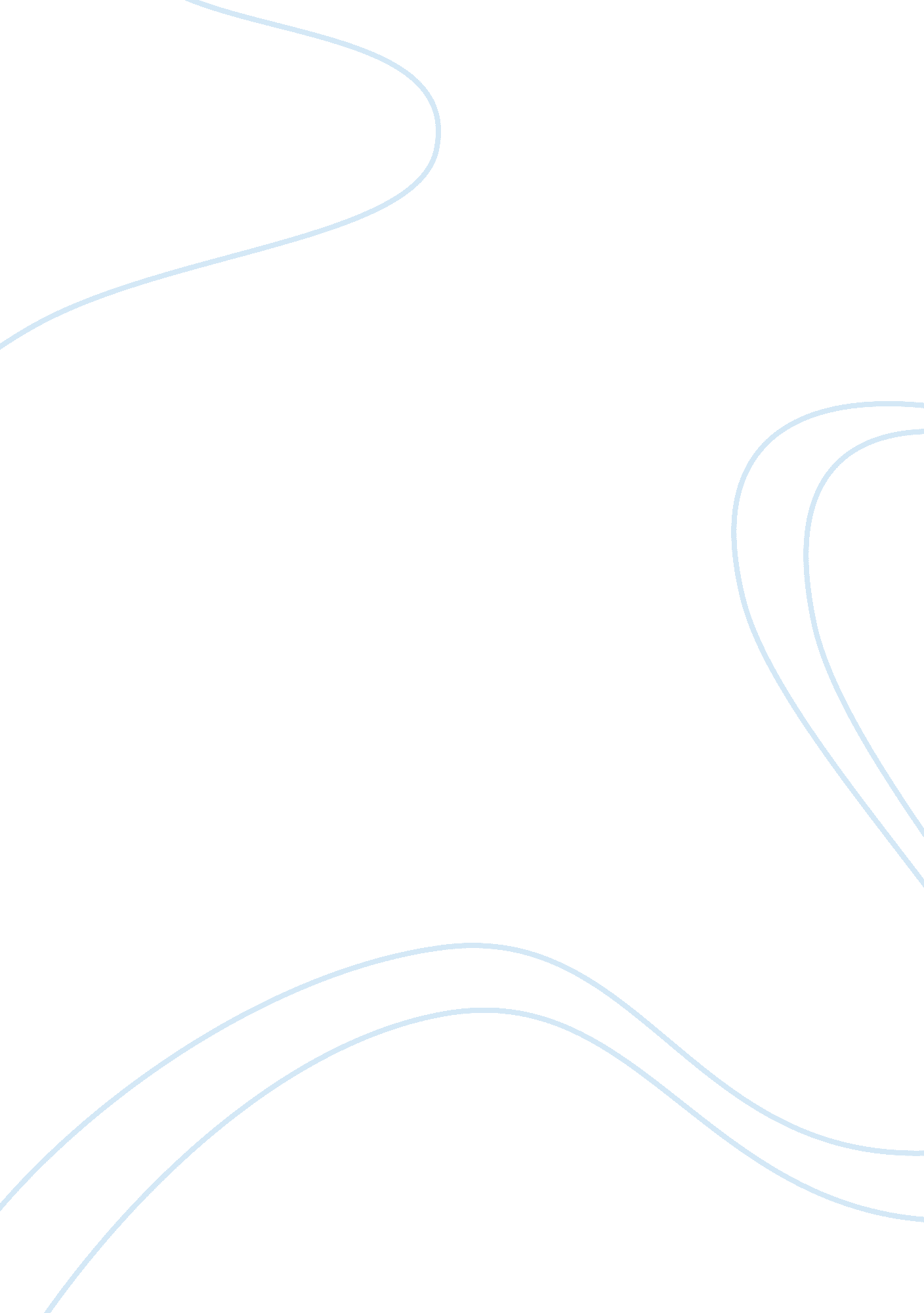 Strategic innovation: back bay battery essay sampleBusiness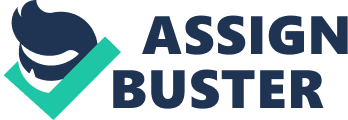 In this online simulation, students play the role of a business unit manager at Back Bay Battery Company who must balance a 
portfolio of R&D investment strategies (over 8 simulated years) across products in the portable power market. Other Online Simulations 
Other Online Simulations 
from 
Business 
Publishing 
fromHarvard 
Harvard 
Business 
Publishing Back Bay Battery Strategic Innovation Simulation Supply Chain: Root Beer Game 
This version of the classic Beer Game is enhanced by powerful administrative features: instructors can run any number of configurations simultaneously in the same class; results are tracked in real time on the administrator screens and are immediately available in debriefready graphs at the end of the game. by Clayton M. Christensen and Willy Shih #3101 Competitive Strategy Pricing: Universal Rental Car Simulations re-create real-world settings to reinforce student learning. Flexible administrative options let professors set learning experiences for a range of course levels, from undergraduate to specialized graduate courses. Each simulation includes a detailed Facilitation Guide, a “ how to play” video overview, and recommendations for class play and debrief. This simulation teaches pricing principles in a dynamic setting, as students play the role of a regional marketing manager responsible for pricing a fleet of rental cars across cities in Florida. Ideal for undergraduate and MBA courses in Marketing, Strategy, Microeconomics, and Operations Management. Operations Management #2093 Managing Technology 
Innovation The simulation can be taught alone or used as a complement to the Clay Christensen case, “ Hewlett-Packard: The Flight of the Kittyhawk” (A) (#606088). Finance: M&A in Wine Country Leadership and Teams: Everest Students play the role of CEO at one of three wine producers: Starshine, Bel Vino, or International Beverage. Each player evaluates merger and/or acquisition opportunities among the three companies and then determines reservation prices, values targets, and negotiates deal terms before deciding to accept or reject final offers. This simulation is ideal as a capstone experience in a first-year MBA Finance course and is also appropriate for courses in Mergers and Acquisitions, Valuation, Negotiation, General Management, and Strategy. The dramatic setting of a Mount Everest summit expedition teaches group dynamics and leadership. Teammates must share information to maximize group achievement. This simulation is ideal for Organizational Behavior, Group Dynamics, and Leadership courses. 
#2650 #3289 Included with all simulations: 
This simulation re-creates the landmark acquisition of Celanese AG by the Blackstone Group in 2003. Students take on the role of either Celanese or Blackstone and conduct due diligence, establish deal terms, respond to bids and counterbids, and consider the interests of other stakeholders. This internationally based scenario uses euros as currency and is ideal for secondyear MBA courses in Private Equity, Valuation, Due Diligence, Deal Structuring, and Mergers and Acquisitions. Detailed Facilitator’s Guide covering learning objectives, administrative features, and setup options 
Video assets 
Debrief-ready results in graphical form 
Teaching Note guidance for comprehensive debrief MC153760609 Finance: Blackstone/Celanese Strategic Innovation: Back Bay Battery is used in the 
Harvard Business School course Building and Sustaining 
a Successful Enterprise. 1.Call customer service at 
1-800-545-7685 (1-617-783-7600 outside the U. S. and Canada) and request educator trial access. 2.If you adopt the simulation, you will be given a specific link to give your students. 3. Students access the simulation using the link you provide to them. Each student can pay for individual use online via credit card, or your institution can pay for all students in a single payment. Educators registered on our web site receive free Educator Copies and Teaching Notes. APPLY NOW: educatoraccess. hbsp. harvard. edu The simulation dashboard provides a snapshot of information and navigation options. Simple administration tools allow professors to configure the simulation and access student results for class discussion. 